Овчинникова Нина Джакуповна МБУ ДО "Центр внешкольной работы Промышленного района г. Ставрополя"Педагог-организаторОтдел «Перекресток»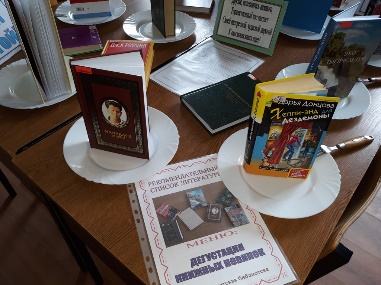 «Читаем, читаем, страницы листаем»(сценарий библиофуршета, посвященного открытию Недели детской и юношеской книги)Читайте, девчонки,Читайте, мальчишки!                                                                               Плохому не учат                                                                                          Любимые книжки.Пояснительная запискаЧтение книг - это очень важный этап в жизни детей; ибо это и есть путь в литературу. Если в раннем детстве они были слушателями сказок, рассказов, стихов, то уже в школьном - дети переходят в категорию читателей. Они начинают задумываться над тем, как обыкновенные слова, которыми пользуются люди, превращаются в художественные образы. Охватываются все жанры: сказки, рассказы, басни, драматические произведения и др. Для более тесного взаимодействия книги с юными читателями используются различные формы преподнесения их содержания, иллюстраций и способов изложения. Библиофуршет - это нестандартная форма преподнесение книг через игру. Ключевое направление этого мероприятия - популяризация детской книги, это время, когда происходят литературные таинства, чудеса и различные превращения. Оживают сказочные и литературные герои, в роли которых выступают сами дети. Цель: стимулировать желание обучающихся читать книги, расширить их кругозор о разнообразии книжной литературы, развивать творческие сценические способности.Форма поведения: библиофуршетУчастники: обучающиеся детской студии «Мои приоритеты», родители, педагоги.Время и место проведения: 20.03.2022, 11.30 Родосская, 3 Помещение для работы с жителями микрорайонаОформление: выставка книг, оформленная в виде накрытого обеденного стола (Самовар, скатерть, книги на блюдечках, тарелках и салфетках).Техническое обеспечение: аудиозаписи песен, костюмы сказочных персонажей, реквизит для конкурсов.Ход мероприятия(Звучит музыка к песне «Маленькая страна» (композитор И. Николаев)Педагог: Здравствуйте, ребята! Сегодня очень интересный содержательный день. Он самый грамотный. А почему? Кто знает? (Отвечают дети: «Потому что сегодня открытие Недели детской книги»)Верно! Сегодня у нас праздник. А знаете, как он называется? Библиофуршет. Кто сможет объяснить значение этого слова?(раздается голос «Я смогу! Потому что я Всезнайка!»)Всезнайка: Слово «Библио» -  означает книга; а фуршет -  прием пищи, стоя вокруг стола. Таким образом, библиофуршет означает выставку книг, которые расположены на салфетках, на блюдцах, на тарелках и вы сможете их разглядывать, листать и даже читать, стоя у стола. (с этими словами Всезнайка снимает покрывало со стола, на котором расставлены тарелки и блюдца с книгами) (раздаются торжественные звуки фанфар)Всезнайка: К нам прибыла Королева книг.Королева книг: В мире столько разных книжекДля девчонок и мальчишек.Можно многое узнать,Если все их прочитать.Если хочешь быть известным,Умным, добрым, интересным,Всю вселенную познать,Нужно книжку прочитатьЭто Книжкина неделяПролетит по всей стране,Как приветствие апреля,Как приветствие Весне.Ребята, всю предстоящую неделю мы будем отмечать любимый праздник юных читателей - Неделю детской книги. Праздник самого умного друга каждого из вас. - КНИГИ! Это праздник тех, кто любит читать. Хотите знать, как появился этот праздник? Когда было первое открытие Недели детской книги? Слушайте! Шла Великая Отечественная война. 1943 год. До Победы было еще далеко. Кругом холодно, голодно. На фронтах шли ожесточенные бои. И не было никакой радости для детей. Вдруг по Москве прокатился слух о том, что в Колонном зале Дома Союзов состоится день детской книги, куда придут знаменитые писатели, поэты художники. В это трудное время взрослые сумели устроить для детей прекрасный и добрый праздник.Инициатором и душой этого праздника стал Лев Кассиль - детский писатель. Именно он придумал ему название - Книжкины именины.К московским школьникам пришли Сергей Маршак, Корней Чуковский, Агния Барто, Сергей Михалков. Они рассказывали девчонкам и мальчишкам, как рождается книга. А потом читали стихи, беседовали о книге, чтении и жизни. И каждому ребенку, кто пришел на книжкины именины, подарили по книге. Тоненькую, отпечатанную на серой бумаге книгу, дети уносили домой как боевой паек, который надо сберечь и растянуть на много дней. Книга согревала, добавляла света, вселяла силы.С тех пор этот праздник стал хорошей традицией, и каждый год проводится в городах и селах.Всезнайка: Уважаемая Королева книг, нам прислали сказочные герои поздравительные телеграммы. Прочитайте их, пожалуйста! Королева книг: Ребята, я их прочитаю, а вы угадайте, кто из литературных героев их прислал. А Всезнайка каждому, кто правильно угадает, будет раздавать фишки. Набирайте больше фишек и вы получите призы. Я зачитываю телеграммы.«Поздравительные телеграммы»1. Дорогие ребята! Поздравляем! На празднике не будем, не можем выйти из дома, нас хочет съесть серый волк (три поросенка).2. Ой, ребята, простите! Не могу с вами праздновать, от меня сбежали брюки! (Грязнуля из «Мойдодыра»)3. Дорогие ребята! Не могу быть с вами. Улетаю с милой ласточкой за синие моря, шлю привет и поздравление с праздником Книги! (Дюймовочка)4. На «Мерседес» денег не хватило, купил печку. Буду не скоро (Емеля)5. Друзья! Успею ли на книжкин праздник, не знаю, в самолет меня не сажают, говорят, если есть свой мотор, лети сам…(Карлсон).6. Дорогие, ребята! Не могу прийти на праздник, очень расстроена, нечаянно разбила яичко (Курочка ряба)Некоторые сказочные герои спешат к нам в гости на праздничный фуршет. У нас уже и самовар вскипел, и книжный пирог к чаю испекся, стынет (смотрит на часы). Ну, где же наши гости? Опаздывать - это не прилично!
Всезнайка: Вот еще одна пришла телеграмма. Я прочту: «Обманула! Заманила! Спрятала всех героев разных сказок в свою избушку на курьих ножках! Подпись «Сорока»
Королева книг: Всезнайка, ты всегда все знаешь! Что случилось? Что за странная телеграмма?
Всезнайка: Это Баба-Яга! Она заманила героев разных сказок в свою избушку, на курьих ножках. Говорит, что не выпустит их, пока не придут ловкие, смелые, умные и не выполнят ее задания. А, кстати, вы не знаете, кто это – умные, смелые, ловкие?
Королева книг: Знаю. Это ребята - друзья книг, приглашенные на библиофуршет! Правда, ребята? (Дети: Да!)
Королева книг: Поможем героям? (Дети: Да!)(Раздается шум, грохот) Что за шум?(Появляется баба Яга на метле)
Баба Яга: Безобразие! Устроили праздник, да ещё без меня! Нехорошо. У меня нос - во! (показывает). Думали, не учую? (делает вид, будто нюхает и чихает). 
Дети: Будьте здоровы!Королева книг: Баба Яга, зачем Вы спрятали сказочных героев? Они должны вернуться в свои сказки.
Баба Яга: Я хотела с ними поиграть, а то скучно мне одной. А меня никто не зовет в гости (плачет). Понастроили здесь большие дома, так что места моей избушки на курьих ножках негде стать. Триста лет живу, а такого скопления домов, машин не видела. Жесть! Я разозлилась, и со всех сказок спрятала всех живых героев.  Вот отгадаете, чья это вещь, тогда и отпущу всех в их сказки.У меня вопросов семь.Их задам ребятам всем.На вопросы отвечайте,Дружно сказки называйте.Формой он похож на мяч.Был когда-то он горяч.Спрыгнул со стола на полИ от бабушки ушел.У него румяный бок…Вы, узнали?Дети: Колобок!
Баба Яга: А кто знает песенку Колобка?
Мальчик-с-пальчик: Я - Мальчик-с-пальчик и знаю его песенку.Я - колобок, колобок,По амбару метён,По сусечкам скребён,На сметане мешён,В печку сажён,На окошке стужён.Я от дедушки ушёл,Я от бабушки ушёл,К вам, ребята, я пришел!Королева книг: Молодец, Мальчик-с-пальчик! Ребята, а кто автор сказки о Мальчике-с-пальчике?Всезнайка: Написал эту сказку французский сказочник Шарль Перро, а перевел ее на русский язык еще в 19 веке Русский писатель Иван Сергеевич Тургенев.Баба Яга: Какие грамотные современные дети! Все знают.Вот еще одна загадка для вас: «Так быстро от принца девица бежала, 
Что туфельку даже она потеряла» (Золушка).
(появляется Золушка)Золушка: Скорей бы приблизился вечер, И час долгожданный настал,Чтоб мне в золоченой карете Поехать на сказочный бал! Никто во дворце не узнает Откуда я, как я зовусь, Но только лишь полночь настанет, К себе на чердак я вернусь.Королева книг: Золушка, не грусти, у нас сегодня праздник книги. Выбери себе ту книгу, которая тебе больше всего понравилась. (Золушка подходит к столу и берет книгу «Песни из мультфильмов»)Золушка: Я предлагаю поиграть в игру «Угадай мелодию»(Звучат мелодии из мультфильмов. Дети угадывают. Золушка раздает фишки) Баба Яга: Вот вам новая загадка.Взяв для подкрепленияБаночку варенья,Отправляется в полетЧеловечек-вертолёт. (Карлсон)Правильно отгадали. Вот вам фишки. Карлсон вернулся в свою сказку. Кто написал сказку о Карлсоне знаете? Дети: Шведская писательница Астрид Линдгрен,Баба Яга: А вот вам другая загадка!Уверенный в себе, хоть неумейка, И от природы он большой зазнайка, А ну-ка угадать его сумей-ка, Известен всем под именем …(Незнайка)Верно угадали. А кто автор книги о Незнайке?Дети: Носов Николай Николаевич.Баба Яга: Королева книг, я не знаю этого писателя. Он жил тогда, когда еще меня на свете не было? (все смеются)Королева книг: Нет, бабушка Ежка! Тебе как раз пошел трехсотый год, когда он родился. Носов родился в 20 веке в 1908 году. Это русский сказочник. Он написал трилогию о Незнайке и его друзьях. Баба Яга: Как же я пропустила такого сказочника? Наверное, я тогда была в ссоре с Кащеем Бессмертным. Он не захотел мою дочь Кикимору замуж брать. И я с досады улетела в своей ступе на конец света. Королева книг: А еще Незнайка пытался сочинять стихотворения. Но у него не получалось с рифмой. Ребята. Давайте поможем Незнайке вернуться в свою книгу, подсказывая нужную рифму. Я буду читать его придуманные стихи, а вы заканчивать рифмой, хорошо? Чтобы книжку прочитатьИ листков не загибать,В этом деле для порядкаНам всегда нужна (ЗАКЛАДКА)Взял Антошка утром тяпкуПрополол клубники грядкуДело сделано. Итог -Маме очень он (ПОМОГ)Буквы-значки, как бойцы на парад,В строгом порядке построены в ряд.Каждый в условленном месте стоит,И называется всё... (АЛФАВИТ)Со мной в поход легко идти,Со мною весело в пути.И я крикун, и я буян,Я звонкий, круглый... (БАРАБАН)Как зовут меня, скажи.Часто прячусь я во ржи,Скромный полевой цветок,Синеглазый... (ВАСИЛЁК)Я сижу, едва не плача,Очень трудная... (ЗАДАЧА)Лейся дождь весёлый,Мы с тобою дружим!Хорошо нам бегатьБосиком по... (ЛУЖАМ)Баба Яга: А может какое-нибудь весёлое стихотворение мне прочитаете?Короле книг: Предлагаю стихотворение писателя С.В. Михалкова   «Так», и не просто прочитать, а поиграть.(Физкульминутка)Чтоб стать похожим на орлаИ напугать собак,Петух расправил два крыла...Мы тоже можем так! (Руки в стороны)Пастух в лесу трубит в рожок, -Пугается русак.Сейчас он сделает прыжок...Мы тоже можем так! (Руки к груди, подпрыгнули)Иван Кузьмич сказал: «Пора!»И снял с гвоздя пиджак.«Я выезжаю со двора!»Мы тоже можем так! (Ходьба на месте)Иван Кузьмич принёс хомутИ Ласточку запряг,И вожжи взял, и новый кнут...Мы тоже можем так! (Наклоны вниз)Сначала рысью, а потом (Бег на месте)Сменили рысь на шаг,Конь через мост идёт шажком...Мы тоже можем так! (Ходьба на месте)Теперь пора и отдохнуть (Приседания)Устали как-никак!Поесть, попить и снова в путь...Мы тоже можем так! (Ходьба)Баба Яга: А эту загадку наверняка не отгадаете!Человек немолодой С усами и бородой. Любит ребят, Любит зверят. Симпатичный на вид, А зовется …. (Айболит).Королева книг: Правильно. Здесь собрались самые умные дети. Баба Яга: Я проверю сейчас все ли здесь умные. Айболит мне загадывал загадки, когда я его обманом заманила в свою избушку на курьих ножках. Я ему обещала, что выпущу его. Как только отгадаю все его загадки. Но я не смогла Помогите мне, пожалуйста! Ия всех сказочных героев верну в их сказки! Королева книг: Поможем Бабе Яге? А тем самым, поможем и нашим любимым сказочным героям!  Отгадайте загадки о животных, живущих в сказках!Викторина «Сказочные животные»1. Пудель Мальвины. (Артемон.)2. Собака доктора Айболита. (Авва.)3. Пес Дяди Федора. (Шарик.)4. Песик Элли. (Тотошка.)5. Собачка, которая помогала деду и бабке тащить из земли репку. (Жучка.)6. Черепаха из сказки «Золотой ключик». (Тортилла.)7. Пантера из сказки «Маугли». (Багира.)8. Удав – друг Маугли». (Каа.)9. Крыса старухи Шапокляк. (Лариска.)10. Курочка, которая снесла золотое яичко. (Ряба.)11. Поросенок – друг Винни-Пуха. (Пятачок.)12. Друг Чебурашки. (Крокодил Гена.)13. Кот из деревни Простоквашино. (Матроскин.)14. Муха из сказки К. Чуковского. (Цокотуха.)15. Корова из Простоквашино. (Мурка.)16. Ослик из сказки «Винни-Пух и все-все-все». (Иа-Иа.)17. «Слепой» кот из сказки «Золотой ключик, или Приключения Буратино». (Базилио.)18. Умный помощник из сказки Ш. Перро, который достался в наследство младшему брату. (Кот в сапогах.)Баба Яга: Последняя загадка у меня осталась. Самая трудная. Отгадайте сказку по иллюстрации. (Показывает иллюстрации из сказок. Дети угадывают) (Приложение)Королева книг: Молодцы, ребята! Всем полезно чтениеПро себя и вслух.Книга - самый верный,Самый лучший друг.Из нее узнаешь тыОбо всем на светеНа любой вопрос онаБез труда ответит.В ней стихи и сказки,Все к твоим услугам!Береги же книгу!Стань и ты ей другом!Сегодня мы открыли Неделю детской и юношеской книги! Читайте! Читайте! Страницы у книжек листайте! А сейчас время десерта. Это призы за угаданные загадки. (Золушка, Всезнайка, Мальчик -с-пальчик, Баба Яга раздают призы ребятам. Все становятся рядом с Королевой книг и фотографируются) Литература:1. Агасимова Н.В. Новые приключения старых друзей: Сценарий литературного праздника, посвященного Неделе детской книги для учащихся 5 классов // Читаем, учимся, играем. - Нижневартовск, 2007. - Вып. 12. - С. 38-50.2. Воробьева Е.А., Сидорина Т.В. По дорогам русских народных сказок: сценарий праздника//Управление начальной школы. -2011. - №10. - С. 70-78.3. Книжкина неделя // Читаем, учимся, играем. - 2002. -№6. - С. 97.4. Книжкины именины. -  Мн.: «Красико-Принт», 2003. -128 с.5. Крысюк Т. А мы думаем о будущей весне // Библиотека в школе. -2002. -№ 10. -С. 76. Челышева А.В. Любовь к чтению // Читаем, учимся, играем. - 2003. - №1. -С. 43Приложение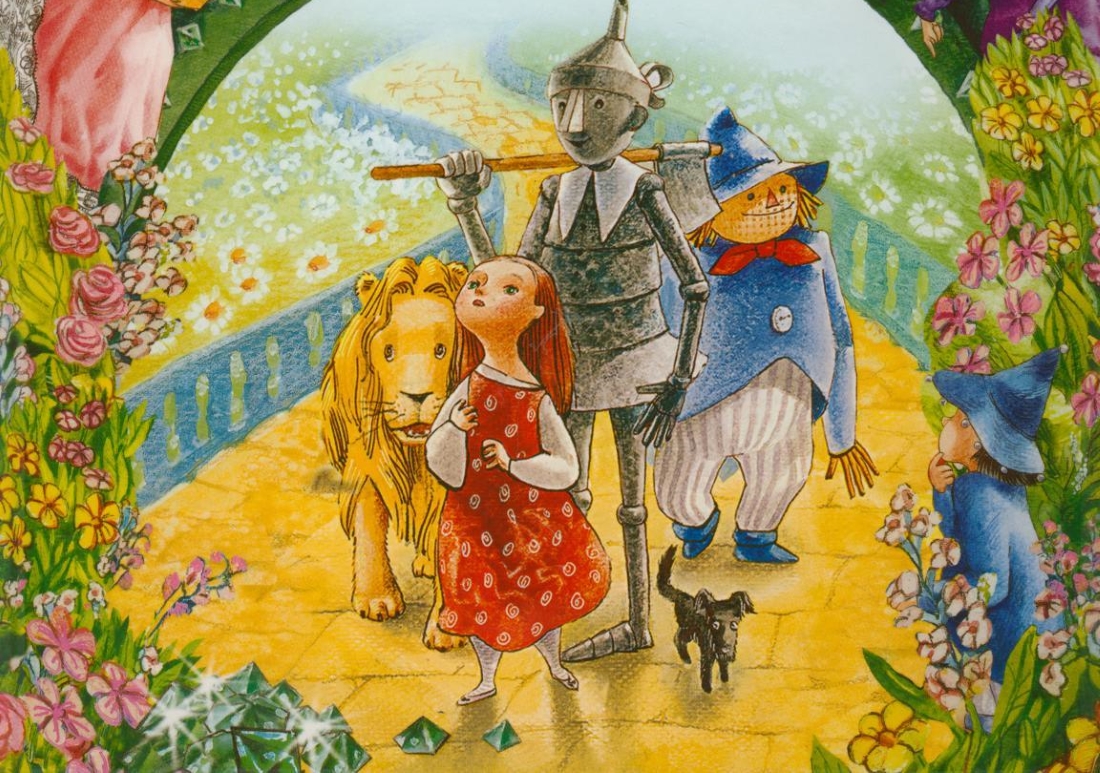 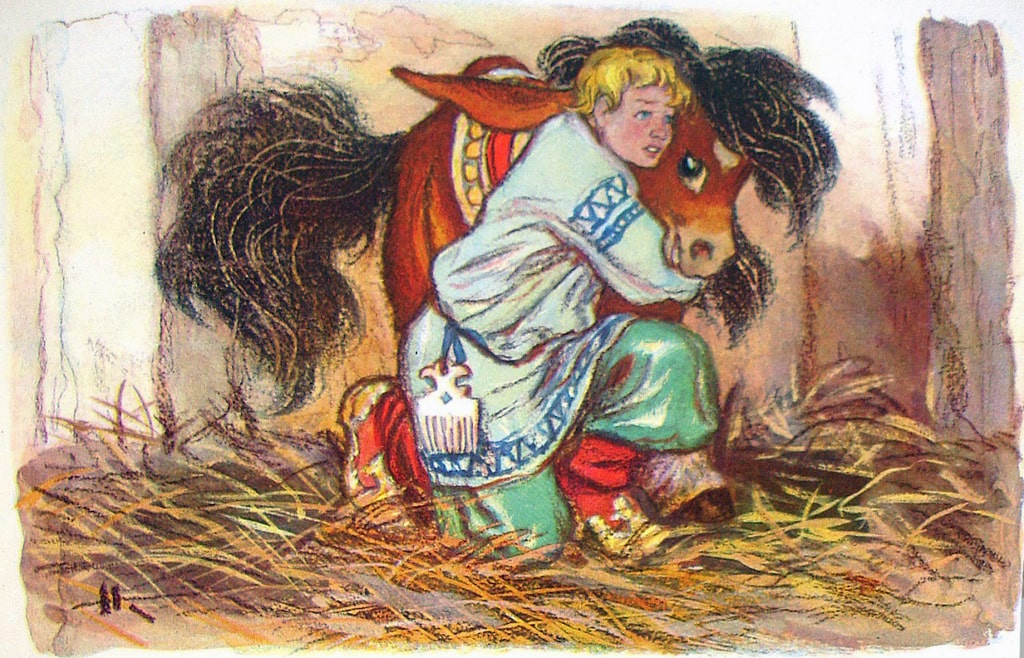 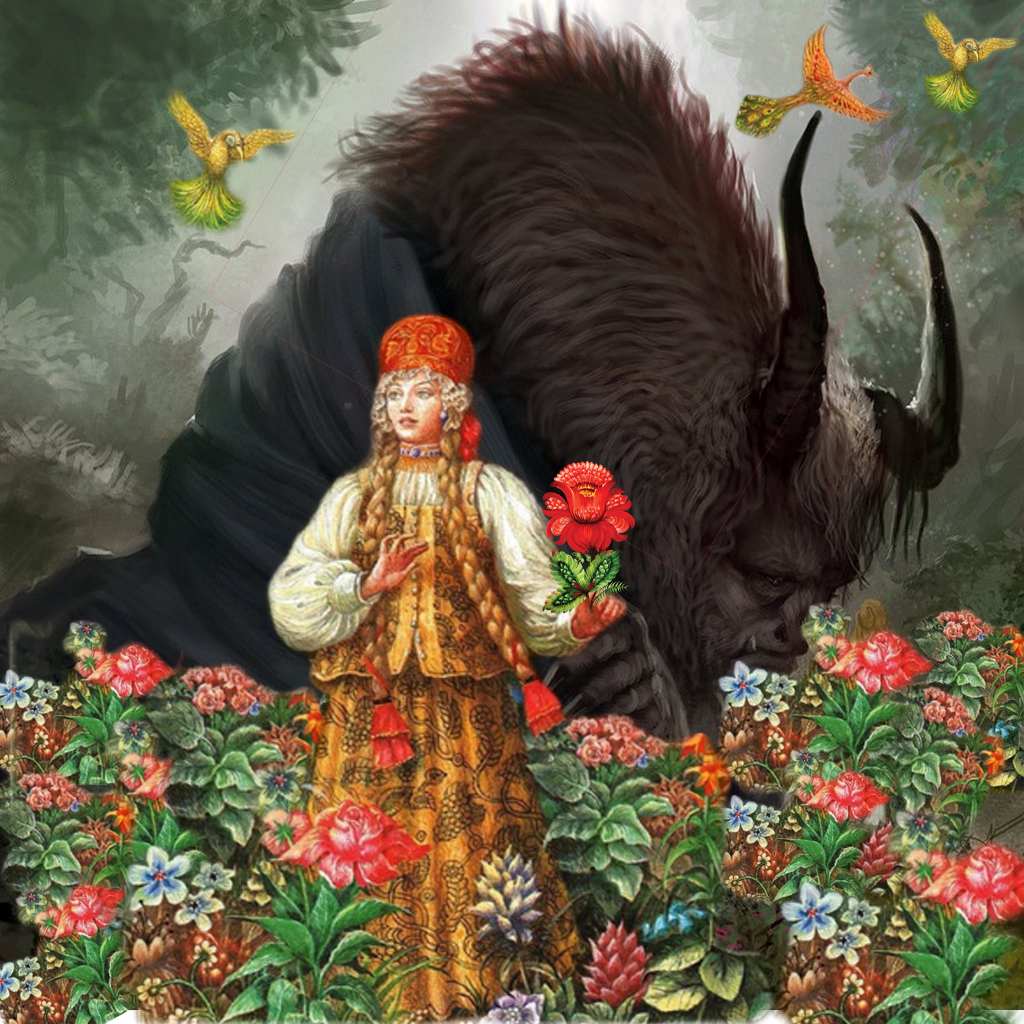 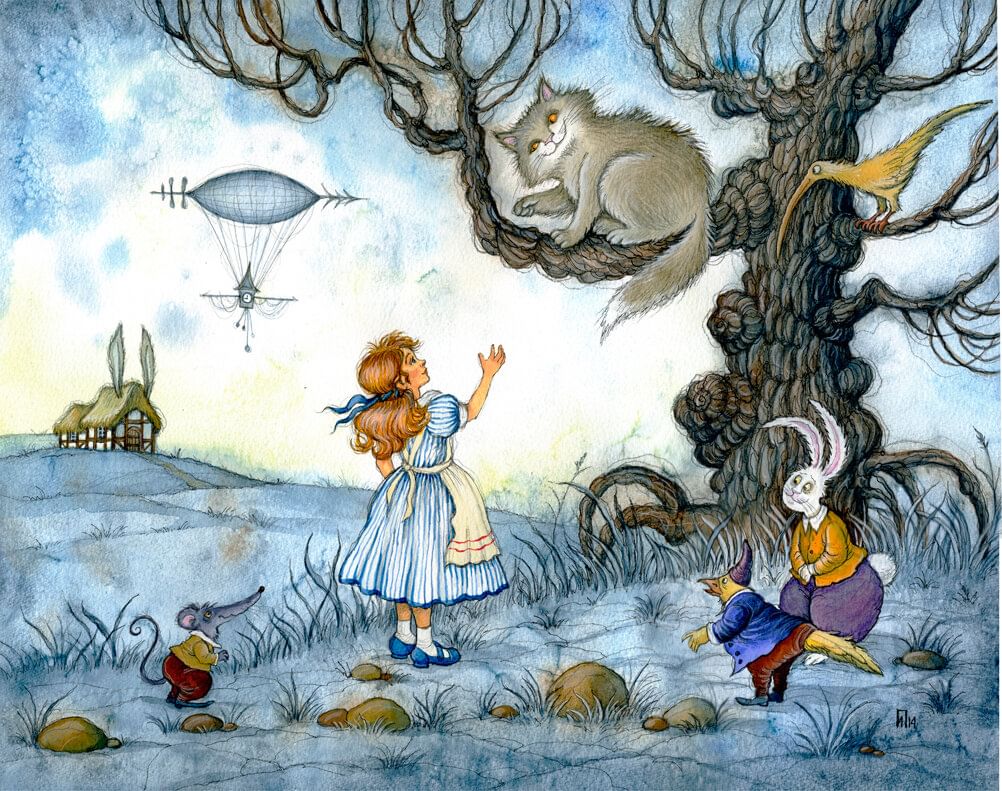 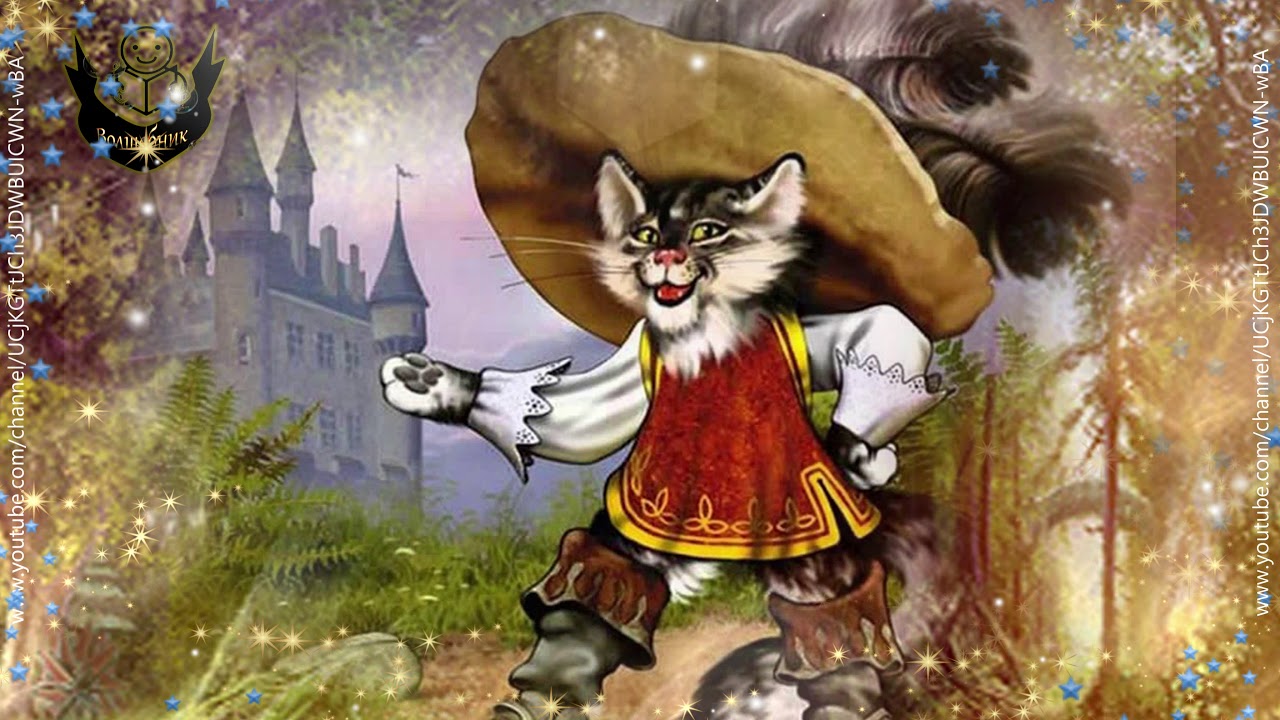 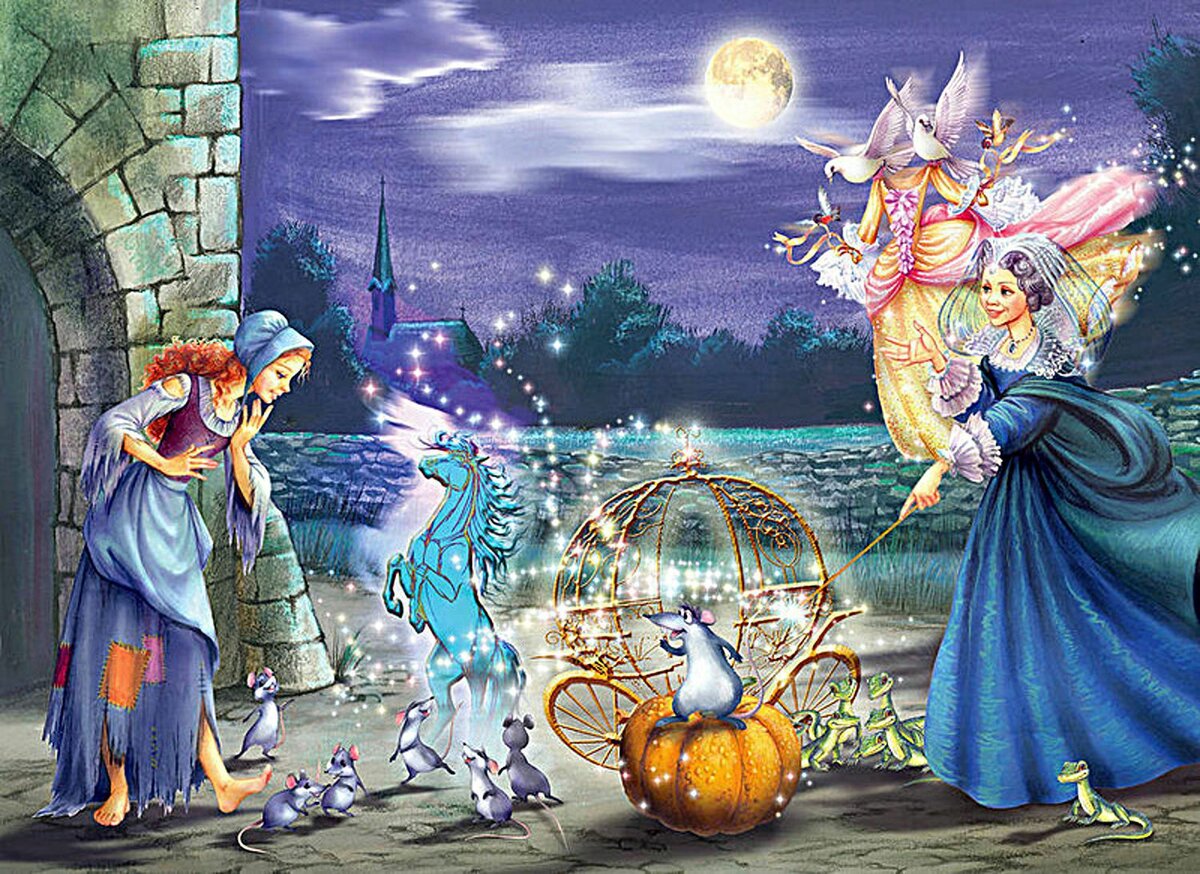 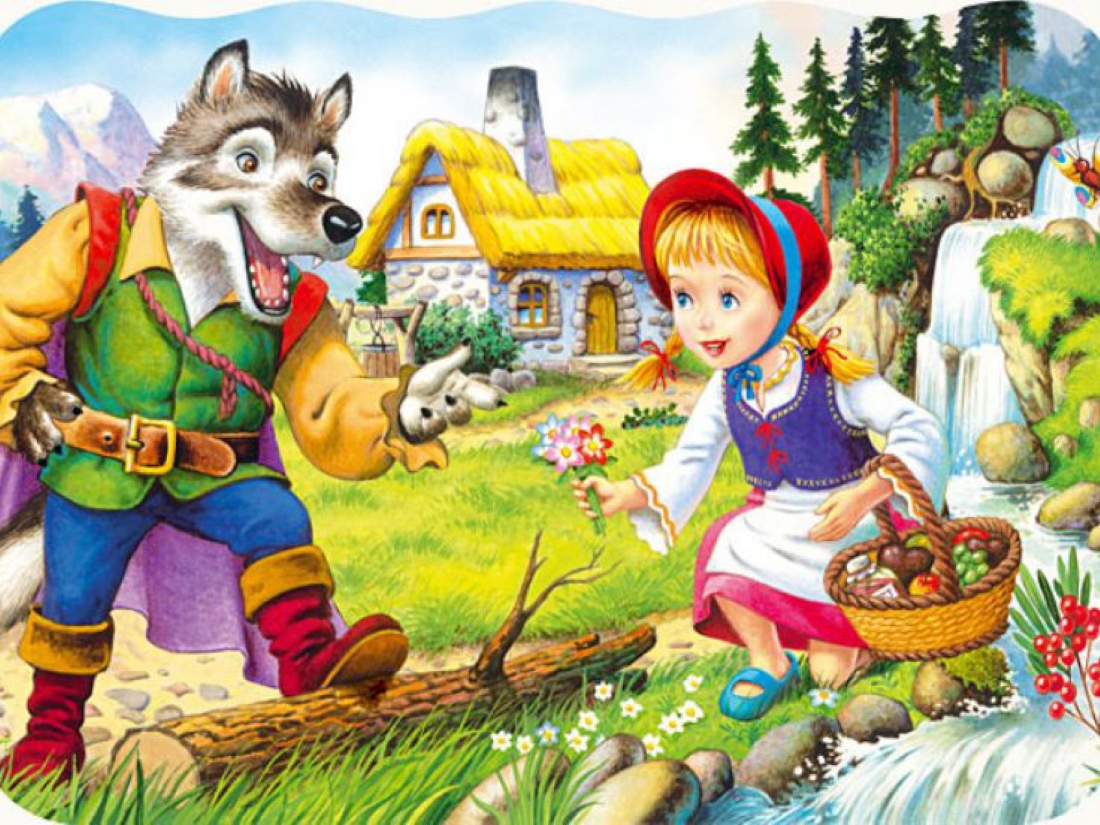 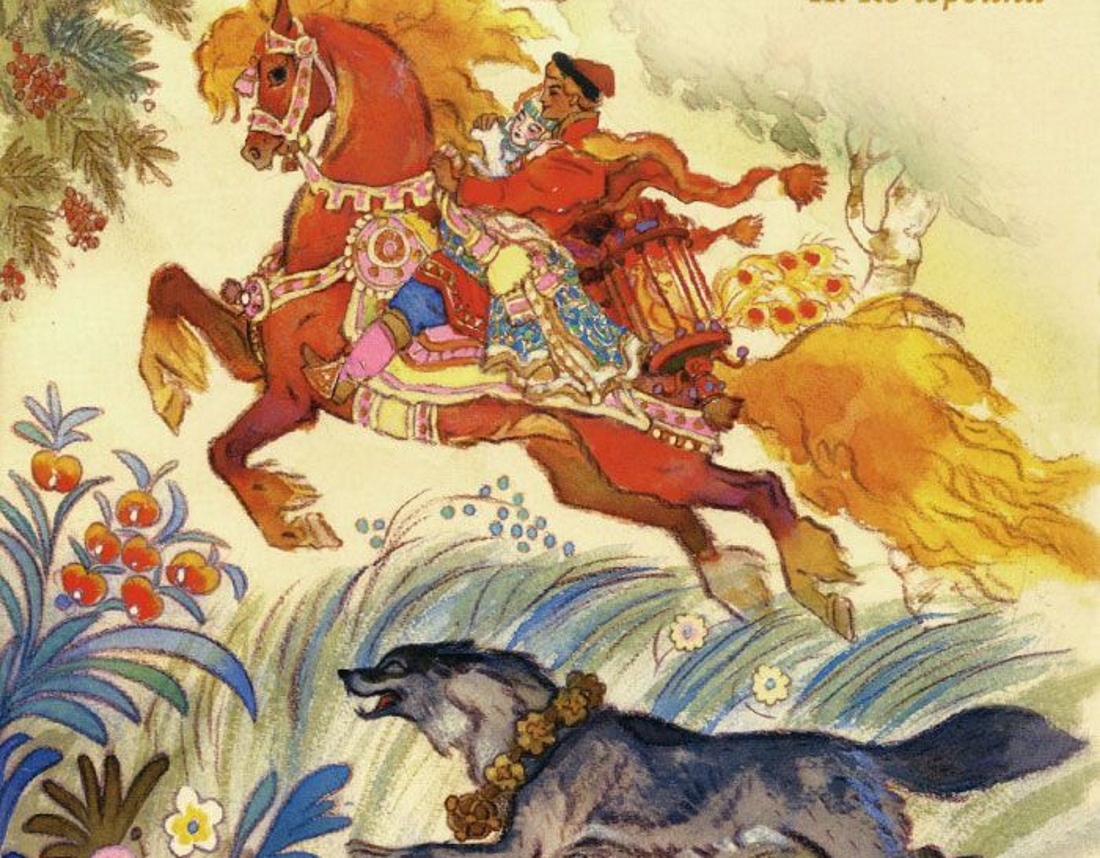 